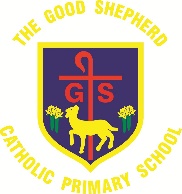 Class Christmas Party Information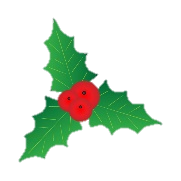 Next week children will enjoy their class Christmas parties! Children are invited to wear party clothes or Christmas jumpers on the day.Due to Covid-19 restrictions, children will not be able to share party food. Therefore, children can bring in an individual bag of party food – e.g. crisps, a cake/chocolate bar, a drink. Please no fizzy drinks or products containing nuts. Thank you!Class/BubbleClass Party DateRN and R1AFriday 18th November 20201LWednesday 16th December 20202P and 2CWednesday 16th December 2023C, 34D and 4PFriday 18th November 20205A and 5CFriday 18th November 20206P and 6MFriday 18th November 2020Rainbow RoomThursday 17th November 2020